Each year North Steyne awards financial scholarships to some of our young members to help them achieve their goals.  The amount to be awarded is determined by the Future Fund Committee on an annual basis and amounts in the range of $1000-$1500, with 1-3 scholarships typically granted. To be eligible for a scholarship, you must be an active patrolling member. If you would like to be considered for a Future Fund Scholarship, please complete this application, and have it endorsed by another member of North Steyne. The recipients of the scholarships will be announced at the North Steyne AGM on 23 July 2017.Applications close on 31 May 2017 and are to be submitted to secretary@northsteyneslsc.com.au. If any questions, you can also contact Chris Gibbs Stewart on 0409 031 645. I would like to submit my application for the North Steyne Future Fund Scholarship:Print name: __________________________________________________________________________Signed: ____________________________________________     Date: ___________________________Endorsed by:Print name: __________________________________________________________________________Signed: ____________________________________________     Date: ___________________________NORTH STEYNE SURF LIFE SAVING CLUBFUTURE FUND SCHOLARSHIP APPLICATION 2017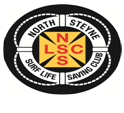 Name: Name: Patrol #: Year you joined North Steyne: E-mail:Mobile:Age:Occupation or year in school/university:Patrol hours in 2016/17:Qualifications (bronze, IRB crew, etc):Please describe your involvement with North Steyne including contributions in such areas as education, training, junior development, competition, administration, social activities or fundraising.Do you hold any special roles within the Club, and/or have your represented North Steyne outside of the Club in any capacity? (ie water safety for community events, SLS training, junior surf lifesaver, etc)What does being a member of North Steyne mean to you?What would you use the scholarship money for, and why would it help you achieve your goals?